Prot.n. 19/2022								Avellino 10 Marzo 2022								Ai Sigg. Titolari di Farmacia								della Provincia di Avellino										L O R O       S E D I 				   			e.p.c.	Spett.le Credifarma								Via Dei Caudini n. 2								00185 RomaOggetto: Comunicazioni.Caro Collega, Ti comunico che è  stato disposto il   pagamento  relativo alla  Distinta Contabile Riepilogativa AIR:Dicembre  2021  mandati dal n° 2.600 al n° 2.742.Cordiali saluti.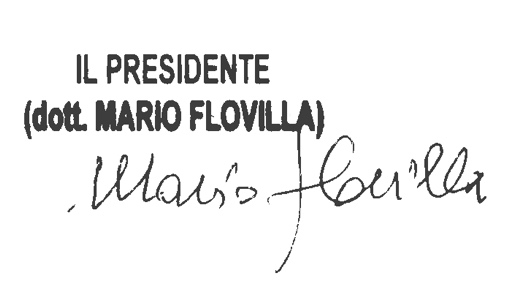 